                                   Панда 3 класс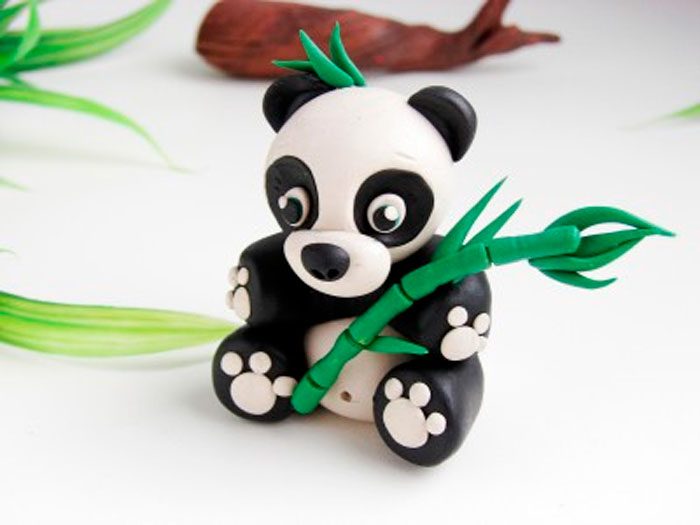 Вам понадобится: пластилин чёрного, белого и зелёного цвета, зубочистки, стеки.Мастер-класс2.Скатайте шарик из белого пластилина.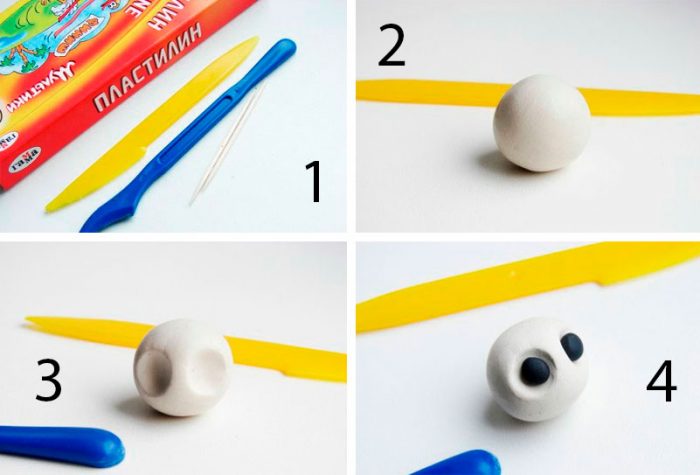 3.Продавите две ямки для глаз.4.Скатайте шарики из чёрного пластилина, затем прикрепите и расплющьте их.5.Скатайте плоский овал из белого пластилина и прикрепите его к нижней части головы.6.Прикрепите чёрный носик.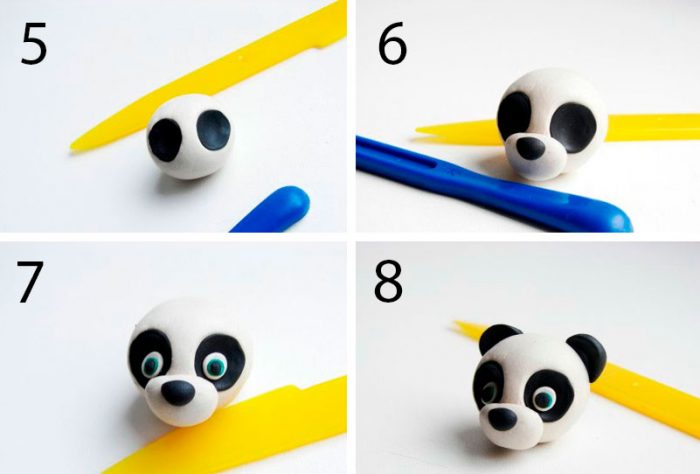 7.Слепите глазки из белого, зелёного и чёрного пластилина, затем прикрепите их.8.Слепите чёрные ушки и прикрепите их к верхней части головы.9.10.Скатайте валик из чёрного пластилина, сплющьте его в центре и загните кончики.11.Скатайте шар из белого пластилина и приклейте его к чёрной заготовке.Соедините заготовку и голову, используя зубочистку.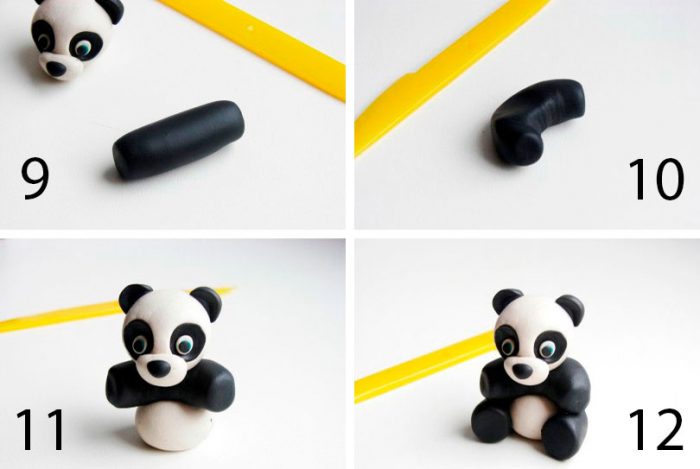 12.Слепите и прикрепите чёрные нижние лапки.13.Скатайте шарики из белого пластилина и прикрепите их в качестве подушечек на лапки.14.Нарисуйте бровки зубочисткой.
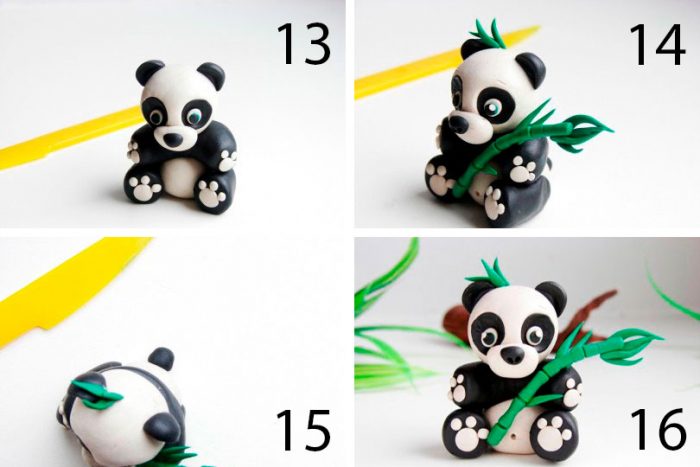 15.Скатайте шарик из чёрного пластилина и прикрепите его на место хвостика.16.Слепите бамбуковую палочку из зелёного пластина и закрепите на теле пандочки.Панда из пластилина готова! Желаю творческих успехов и жду фото !